KARTA  ZGŁOSZENIA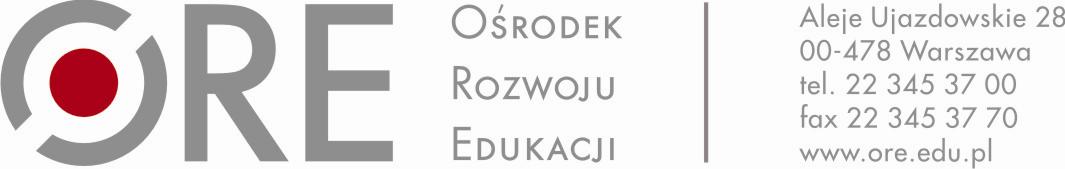 do przeprowadzenia analizyna temat: „Studium funkcjonowania zespołu szkół prowadzonego przez gminę 
i powiat. Współpraca organów prowadzących zespół.”w ramach projektu„Doskonalenie strategii zarządzania oświatą na poziomie regionalnym i lokalnym”Projekt systemowy, współfinansowany ze środków Europejskiego Funduszu Społecznego, realizowany w partnerstwie z Uniwersytetem Warszawskim, w ramach Priorytetu III, Działania 3.1, Podziałania 3.1.2 Programu Operacyjnego Kapitał Ludzki na lata 2007-2013Imię i nazwisko/ nazwa oferenta………………………………………………………………….  ........................................................................................................................................................................................................................................................................................................Miejsce pracy  (nazwa JST, pełna nazwa instytucji, ulica, kod, miejscowość)/ siedziba oferenta: ………………………………………………………………………………………………………………………………………………………………………………………………………………………………………………………………………………………………………………………………………Adres do korespondencji: ulica, numer......................................................................................Kod pocztowy ..........................miejscowość............................woj…………………………… tel..........................................                            fax ............................................... tel. kom. ………………………                          e-mail..........................................Prosimy o informacje w wymienionych poniżej obszarachZnajomość problematyki: ………………………………………………………………………………...............................…………………………………………………………………………………………………...………………………………………………………………………………...............................…………………………………………………………………………………………………...……………………………………………………………………………………………….......Doświadczenie w realizacji badań ( proszę wymienić opracowania, analizy, raporty) :………………………………………………………………………………...............................…………………………………………………………………………………………………...………………………………………………………………………………...............................…………………………………………………………………………………………………...…………………………………………………………………………………………………...3.   Dodatkowe informacje :………………………………………………………………………………...............................…………………………………………………………………………………………………...…………………………………………………………………………………………………….……………………………………………………………………………………………………..Osoby bezpośrednio wykonujące dzieło i ich doświadczenie:………………………………………………………………………………………………..………………………………………………………………………………………………..………………………………………………………………………………………………..………………………………………………………………………………………………..……………………………………………………………………………………………….Przyjęta koncepcja i metodologia analizy/badania……………………………………………………………………………………………….……………………………………………………………………………………………….………………………………………………………………………………………………..………………………………………………………………………………………………..………………………………………………………………………………………………..………………………………………………………………………………………………..………………………………………………………………………………………………..………………………………………………………………………………………………...Szacowany koszt wykonania usługi:  ………………………………………………………………………………………………….………………………………………………………………………………………………….........................................................			................................................................            miejscowość i data		                                             podpis UWAGA: Podpisaną Kartę zgłoszenia należy przesłać pocztą elektroniczną w postaci skanu do dnia 16 stycznia 2012 r. (poniedziałek) na adres: dorota.jastrzebska@ore.edu.pl.W razie potrzeby prosimy o kontakt z koordynatorem projektu p. Dorotą Jastrzębską  tel. 22 345 37 87Wyrażam zgodę na przetwarzanie moich danych osobowych w związku z realizowanym projektem.                 ……………………………………………..                                                       (czytelny podpis)